Nemocniční transportní lehátko SKEMA, BC100 Lehátko je určeno k transportu pacientů v prostorách nemocnice např. na vyšetření. Díky 4 otočným kolečkům a madlům v oblasti hlavy a nohou se s ním velmi dobře manipuluje. Pro pohodlí pacienta lze zádová část polohovat.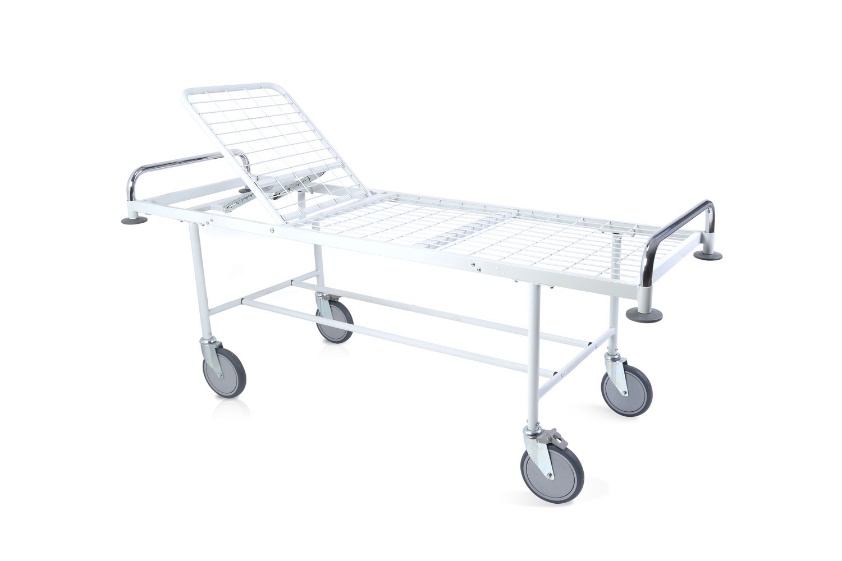 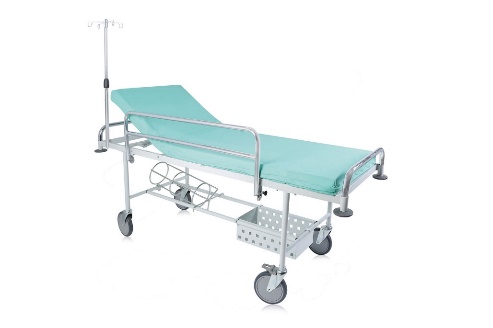 Lehátko má pevný lakovaný ocelový rám a možnost nastavení zádové části do 6 různých poloh pomocí vzpěr  (0 -70st). Je vybaveno matrací (nutné objednat samostatně) s antibakteriálním a díky 3 postranním zipům snadno pratelným potahem. Pro bezpečí při transportu jsou na obou stranách sklopná madla (nutné objednat samostatně) Kolečka mají průměr 200 mm, jsou otočná a 2 z nich s brzdou. Lehátko má postranní nárazníky, které tlumí případné nárazy.  Lze dovybavit držákem na kyslíkové lahve, boxem na rukavice, stojanem na infuze. Velikost ložné plochy 200 x 65 cmNosnost 180 kgSklon opěradla 0 – 70 stRozměry celého lehátka 212 x 72 cmVýška ložné plochy 74 cmVáha lehátka 32 kghttps://youtu.be/78FazDH3g-8Matrace k lehátku SKEMA: BCA114Matrace je vyrobena z nehořlavé polyuretanové pěny o tloušťce 7 cm. Nehořlavý potah je prodyšný, nepromokavý a antibakteriální. Potah má zip po 3 stranách, je snadno snímatelný a umožňuje pravidelné praní (na 95°).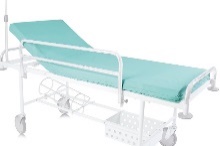 Postranní madla k lehátku SKEMA: BC110Sklopná madla zaručují pacientovi bezpečí při transportu, pomocí šroubů je lze jednoduše přidělat k rámu lůžka. 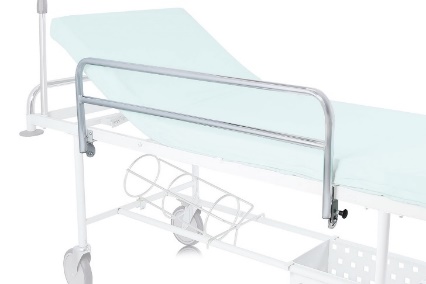 Držák na kyslíkové lahve k lehátku SKEMA: BCA111Ocelový držák na lahve s lékařskými plyny o max průměru 18 cm lze snadno připevnit pomocí šroubu a háčků ke konstrukci lehátka.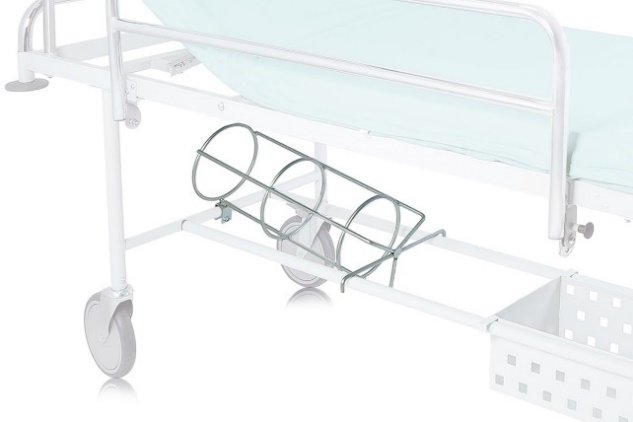 Závěsný box na rukavice k lehátku SKEMA: BCA112Závěsný box lze snadno pomocí háčků připevnit ke konstrukci lehátka. Velikost je ideální na krabici s jednorázovými rukavicemi. 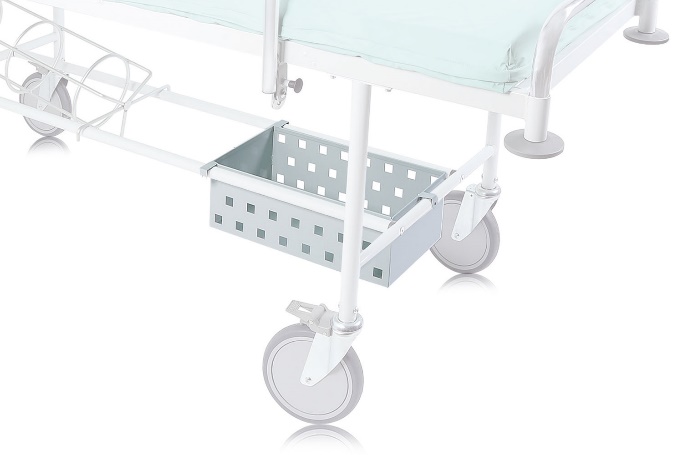 Infúzní stojan nerez se 4 háčky k lehátku SKEMA: BCA113 Výškově nastavitelná tyč s držákem a čtyřmi háčky s max. nosností 20 kg (5kg na háček). Pomocí šroubu lze jednoduše připevnit do otvoru na rámu lehátka. Otvor na tyč je v hlavové části lehátka na pravé i levé straně. 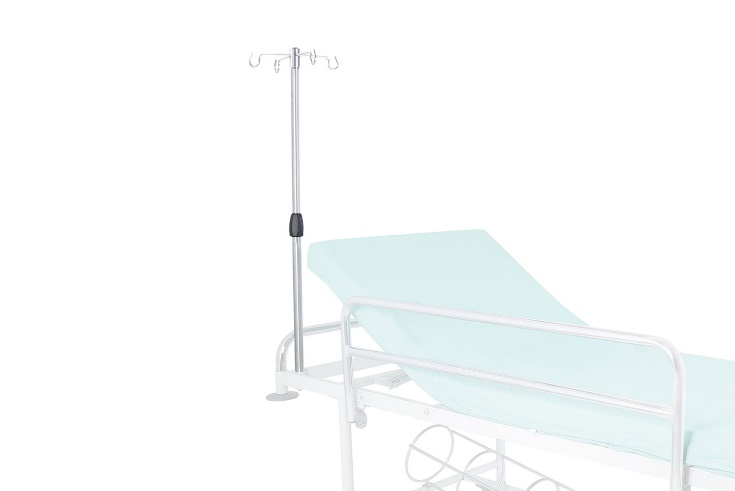   Infúzní stojan hliníkový se 2 háčky k lehátku SKEMA: BCA114Výškově nastavitelná tyč s držákem a dvěmi háčky s max. nosností 10 kg (5kg na háček). Pomocí šroubu lze jednoduše připevnit do otvoru na rámu lehátka. Otvor na tyč je v hlavové části lehátka na pravé i levé straně. 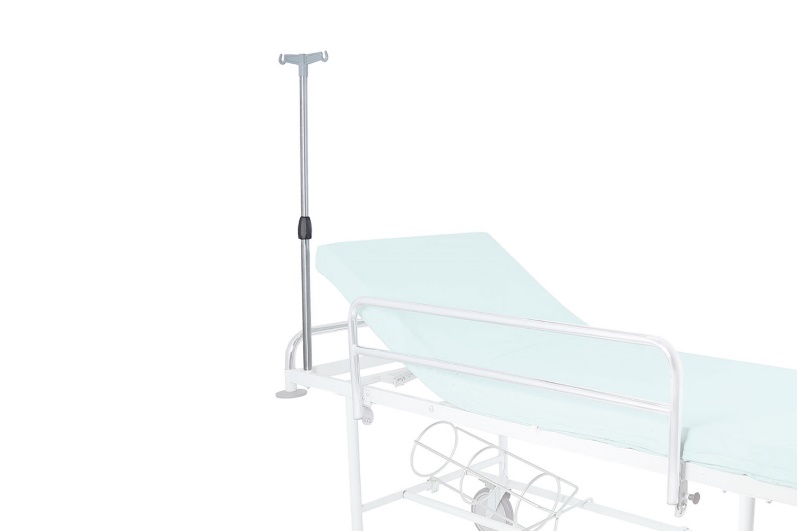 